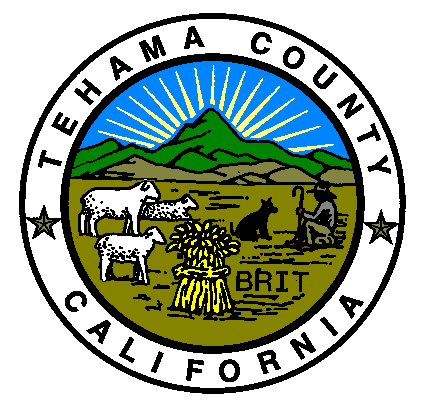 NOTICE UNDER THEAMERICANS WITH DI S ABILITES ACTIn accordance with the requirements of title II of the Americans with Disabilities Act of 1990 ("ADA"), the County of Tehama will not discriminate against qualified individuals with disabilities on the basis of disability in its services, programs, or activities.Employment:  The County of Tehama does not discriminate on the basis of disability in its hiring or employment practices and complies with all regulations promulgated by the U.S. Equal Employment Opportunity Commission under title I of the ADA.Effective Communication:  The County of Tehama will generally, upon request, provide appropriate aids and services leading to effective communication for qualified persons with disabilities so they can participate equally in the County of Tehama's programs, services, and activities.Modifications  to Policies and Procedures:   The County of Tehama will make all reasonable modifications to policies and programs to ensure that people with disabilities have an equal opportunity to enjoy all of its programs, services, and activities.  For example, individuals with service animals are welcomed in the  County of Tehama's offices, even where pets are generally prohibited.Anyone who requires an auxiliary aid or service for effective communication, or a modification of policies or procedures to participate in a program, service, or activity of the County of Tehama, should contact the County Administrative Office, ADA Coordinator Tom Provine at (530) 527-4655 as soon as possible but no later than 48 hours before the scheduled event.The ADA does not require the County of Tehama to take any action that would fundamentally alter the nature of its programs or services, or impose an undue financial or administrative burden.Complaints that a program, service, or activity of the County of Tehama is not accessible to persons with disabilities should be directed to ADA Coordinator Tom Provine at (530) 527-4655 or tprovine@co.tehama.ca.us.The County of Tehama will not place a surcharge on a particular individual with a disability or any group of individuals with disabilities to cover the cost of providing auxiliary aids/services or reasonable modifications of policy, such as retrieving items from locations that are open to the public but are not accessible to persons who use wheelchairs.